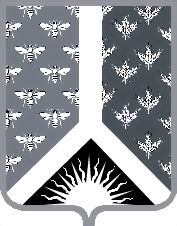 Кемеровская областьНовокузнецкий муниципальный районАдминистрация Новокузнецкого муниципального районаПОСТАНОВЛЕНИЕот 21.11.2019 № 227г. НовокузнецкО внесении изменений в постановление администрации Новокузнецкого муниципального района от 22.07.2019 №142 «Об утверждении порядка предоставления дополнительной меры социальной поддержки гражданам, являющимся собственниками или нанимателями жилых помещений многоквартирных домов или жилых домов, а также гражданам, которым собственник предоставил право пользования жилым помещением многоквартирного дома или жилым домом с печным отоплением, расположенных на территории Новокузнецкого муниципального района, в форме частичной денежной компенсации расходов на приобретение твердого топлива (угля) в пределах норматива потребления»Руководствуясь статьей 40 Устава муниципального образования «Новокузнецкий муниципальный район»: Внести изменения в постановление администрации Новокузнецкого муниципального района от 22.07.2019 №142 «Об утверждении порядка предоставления дополнительной меры социальной поддержки гражданам, являющимся собственниками или нанимателями жилых помещений многоквартирных домов или жилых домов, а также гражданам, которым собственник предоставил право пользования жилым помещением многоквартирного дома или жилым домом с печным отоплением, расположенных на территории Новокузнецкого муниципального района, в форме частичной денежной компенсации расходов на приобретение твердого топлива (угля) в пределах норматива потребления», изложив подпункт 2.2 пункта 2 приложения «Порядок предоставления дополнительной меры социальной поддержки гражданам, являющимся собственниками или нанимателями жилых помещений многоквартирных домов или жилых домов (домовладений), а также гражданам, которым собственник предоставил право пользования жилым помещением многоквартирного дома или жилым домом (домовладением) с печным отоплением, расположенных на территории Новокузнецкого муниципального района, в форме частичной денежной компенсации расходов на приобретение твердого топлива (угля) в пределах норматива потребления» в новой редакции:«2.2. Для назначения меры социальной поддержки получатель меры социальной поддержки представляет ответственному лицу уполномоченного органа (далее - ответственное лицо) следующие документы:- заявление о предоставлении мер социальной поддержки согласно приложению № 1 к настоящему Порядку;- пакет документов, подтверждающий право получателя на данную меру социальной поддержки:1. ИНН (кроме граждан старше 70 лет);2. СНИЛС;3. Паспорт гражданина;4. Справку об отсутствии центрального отопления и горячего водоснабжения;5. Правоустанавливающие документы на каждое отапливаемое строение (свидетельство о государственной регистрации права или выписку из Единого государственного реестра недвижимости об основных характеристиках и зарегистрированных правах на объект недвижимости); либо иной документ, подтверждающий право собственности на жилое помещение (домовладение), зарегистрированный в компетентных органах до 22.12.1998 (органах государственной власти, органах государственной власти субъекта Российской Федерации, органах местного самоуправления либо бюро технической инвентаризации); либо договор аренды (договор найма) жилого помещения многоквартирного дома или жилого дома (домовладения) с печным отоплением;6. Техническую документацию на строения (домовладения) (при наличии);7. Документы, подтверждающие родство или свойство с собственником, предоставившим получателю меры социальной поддержки право безвозмездного пользования жилым помещением многоквартирного дома или жилым домом (домовладением) с печным отоплением, как члену семьи;- реквизиты кредитной организации (почтовых пунктов) для перечисления денежной компенсации;- платежные документы, подтверждающие оплату приобретенного твердого топлива (угля), заказ-квитанцию (с указанием марки твердого топлива и с отметкой о доставке угля заявителю).».2. Опубликовать настоящее постановление в Новокузнецкой районной газете «Сельские вести» и разместить на официальном сайте муниципального образования администрации «Новокузнецкий муниципальный район» www.admnkr.ru в сети «Интернет».3. Настоящее постановление вступает в силу со дня, следующего за днем его официального опубликования.4. Контроль за исполнением настоящего постановления возложить на заместителя главы Новокузнецкого муниципального района по социальным вопросам Л.В. Калугину. Глава Новокузнецкого муниципального района                              		                     		                 А.В. Шарнин